Curriculum VitaeNome: Luísa Daniela Moreira Adelino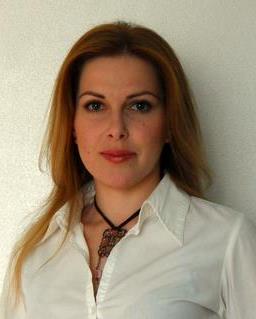 Data de Nascimento: 31/05/1985Morada Pessoal: Rua Principal		      Fundo da Ribeira – Semide		      3220-413 Miranda do CorvoE-mail: luisa_daniela_a@hotmail.comLuísa Daniela Moreira Adelino obteve no ano de 2011 o grau de Mestre em Geografia Humana, na área de Ordenamento do Território e Desenvolvimento, pelo Centro de Estudos Geográficos da Universidade de Coimbra. Tendo sido Licenciada pela mesma entidade, em 2007 em Geografia, Área de Especialização em Ambiente e Desenvolvimento.Interessada no Turismo nas áreas de montanha e nos Sistemas de Informação Geográfica, desempenhou funções, no período decorrente entre 2008 e 2010, na Câmara Municipal de Miranda do Corvo, como Geógrafa e Técnica de Sistemas de Informação Geográfica. Posteriormente colaborou numa empresa de Planeamento e Ordenamento do Território sediada no Algarve, tendo desempenhado igualmente funções de Geógrafa e Técnica de Sistemas de Informação Geográfica.Participação em eventos científicos:- Primeiro Encontro Nacional de Riscos, Coimbra, Auditório da Reitoria, Novembro de 2004. Associação Portuguesa de Riscos, Prevenção e Segurança;- V Colóquio Território e Trajectórias de Desenvolvimento, Coimbra, Auditório da Reitoria, Novembro de 2005.Centro de Estudos Geográficos da FLUC;- 1º Colóquio Turismo, Cultura e Recursos Humanos, Auditório da Reitoria, Abril de 2006. Instituto de Estudos Geográficos da Faculdade de Letras de Coimbra;- II Jornadas Internacionais Vestígios do Passado, Auditório Municipal de Miranda do Douro, Abril de 2006, AGIR – Associação Para a Investigação e Desenvolvimento Sócio-cultural.- Turismo Rural e Desenvolvimento Sustentável: Que Futuro?, Escola Agrária de Coimbra, Outubro de 2006;- III Jornadas Internacionais Vestígios do Passado, Auditório Municipal de Almeida, Março de 2007. AGIR – Associação para a Investigação e Desenvolvimento Sócio-cultural.- V Encontro Nacional e I Congresso Internacional de Riscos, Coimbra, Auditório da Reitoria, Maio de 2009. Associação Portuguesa de Riscos, Prevenção e Segurança.- Jornadas de Informação Geográfica – A Informação Geográfica na Modernização da Administração Local. Biblioteca Municipal de Santa Maria da Feira, Julho de 2009. Colégio de Engenharia Geográfica da Ordem dos Engenheiros.Formação Ministrada:- Nós e o Ambiente. Acção de sensibilização ambiental, promovida através de uma parceria entre a Câmara Municipal de Miranda do Corvo e a Escola EB 2,3, c/ Sec. José Falcão de Miranda do Corvo, Fevereiro de 2009.Comunicações:- II Jornadas Internacionais Vestígios do Passado, Miranda do Douro, Auditório Municipal, Abril de 2006. Associação para a Investigação e Desenvolvimento Sócio-Cultural;- III Jornadas Internacionais Vestígios do Passado, Almeida, Auditório Municipal, Dezembro de 2007. Associação para a Investigação e Desenvolvimento Sócio-cultural;Publicações:- ADELINO, Luísa: Gastronomia, a Identidade de um Povo e um Rumo para o Desenvolvimento, in CRUZ, Fernando (org.): Vestígios do Passado (Actas das II Jornadas Internacionais), Póvoa de Varzim, AGIR (Associação para a Investigação e Desenvolvimento Sócio-cultural), Março de 2006, 26 pp.- ADELINO, Luísa: Coimbra e a Sociedade da Informação – in CRUZ, Fernando (Org.): Investigação e Desenvolvimento Sócio-cultural (Actas do IV Congresso Internacional), Guadalajara (México), AGIR (Associação para a Investigação e Desenvolvimento Sócio-cultural), 21 pp.- CARVALHO, Paulo; CORREIA, Juliana e ADELINO, Luísa: Património construído e políticas de desenvolvimento em áreas de montanha: das intervenções às novas orientações, in CRUZ, Fernando (org.): Vestígios do Passado (Actas do III Congresso Internacional sobres Vestígios do Passado), Póvoa de Varzim, AGIR (Associação para a Investigação e Desenvolvimento Sócio-cultural), 40 pp.